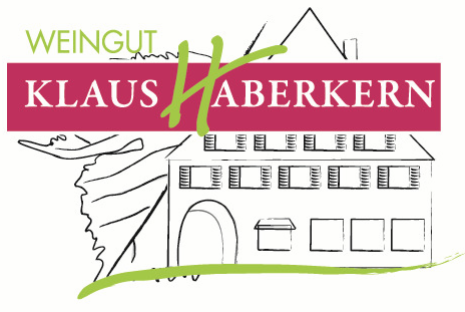 2018erTrollinger mit LembergertrockenHerkunft:		DeutschlandWürttembergRegion UnterlandErlenbacher KaybergJahrgang:		2018Rebsorte: 		2/3 Trollinger			1/3 Lemberger Qualitätsstufe:	Qualitätswein 			ErzeugerabfüllungWeinbeschreibung: Das Schwaben Cuvée, simpel und gut. Man Nehme die Leichtigkeit des Trollingers, die Kraft des Lembergers und man bekommt einen fruchtigen, vollmundigen und in diesen Fall ein herber Wein der jetzt vor Vielfalt strotzt.Trinkempfehlung:Helles Fleisch, Geflügel und besonders gut natürlich zum Vesper. Trinktemperatur: 	8-10°CAnalyse:  			6,3 g/l Restsüße 	4,8 g/l Säure	13 % Alkohol					Lagerfähigkeit:  	2-4 Jahre					Bodenart:			Sandstein  